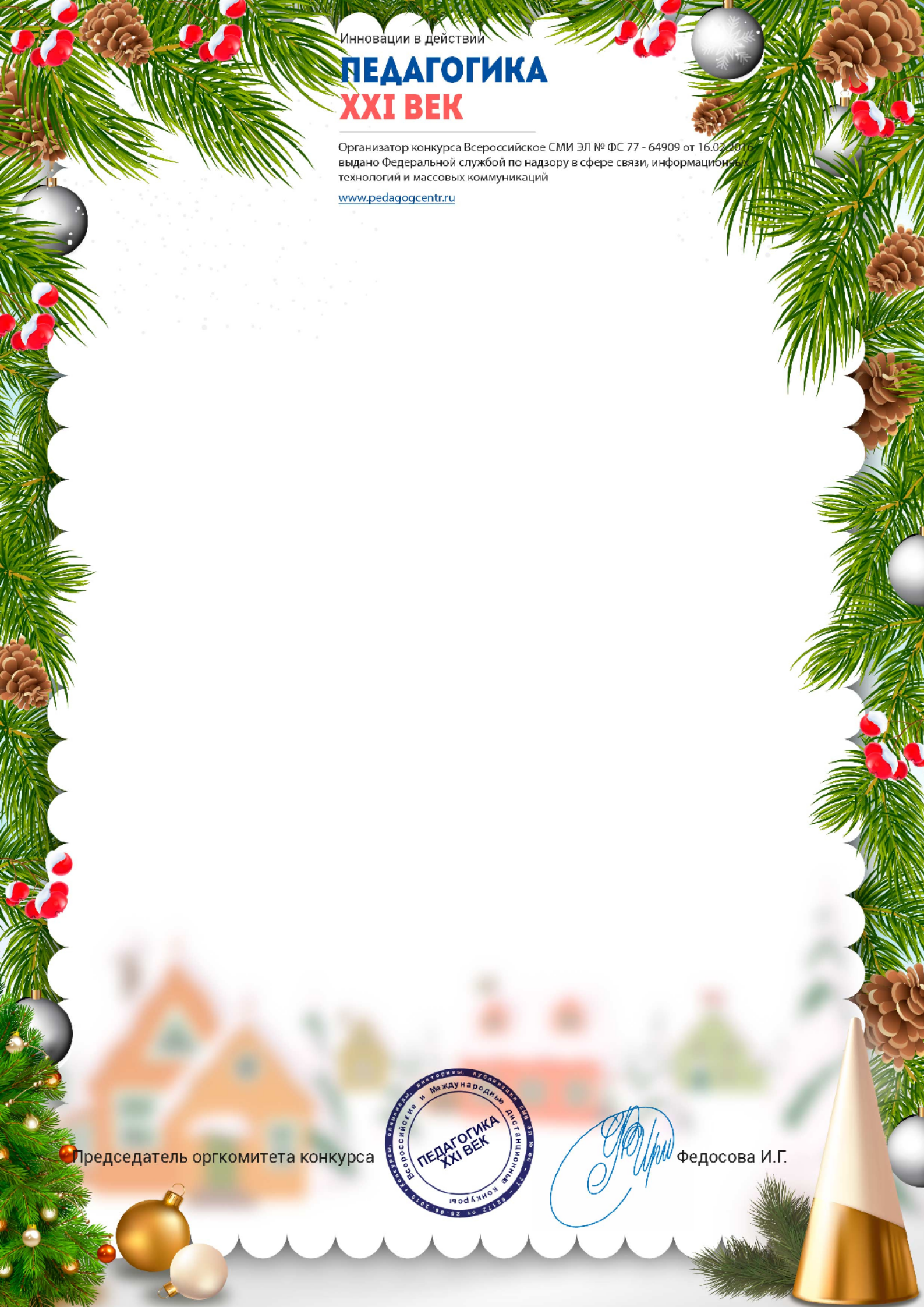 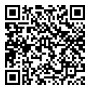 ДипломНаграждается участник викториныБАРТЕНКОВА АЛЕВТИНАРуководитель:ПАРАНОСЕНКОВА СВЕТЛАНА ИВАНОВНАвоспитательМКДОУ "Детский сад "Улыбка", город ЖиздраПОБЕДИТЕЛЬ (3 МЕСТО)Всероссийская викторина: "Что я знаю о Рождестве?"Дата поступления работы:	Номер диплома:22.01.2022	8946